                                                                                                «УТВЕРЖДАЮ»                                                                                           директор школы № 5                                                                                           _________________                                                                                           В.И.Стенгач                                                                                           приказ  №____ от «___»_____2019 г.РАБОЧАЯ ПРОГРАММАУЧЕБНОГО КУРСА____Основы безопасности жизнедеятельности__________________ИЗУЧАЕМОГО НА_______базовом уровне______________________________________КЛАСС___________________________11_______________________________________Ф.И.О.учителя__Козлова Наталья Александровна________________________________Рассмотрено на заседании педагогического совета № 1от 30.08.2019 года.2019 год«СОГЛАСОВАНО»                                                «СОГЛАСОВАНО»рук-ль ШМО(ГМО)                                            зам.директора по УВР_______________                                               __________________________________                                               ___________________Пр. №___ от «__»_____2019 г.                       «___»__________2019 г.ПОЯСНИТЕЛЬНАЯ ЗАПИСКАРабочая программа «Основы безопасности жизнедеятельности» для учащихся 11 классов разработана в соответствии с Государственным образовательным стандартом среднего (полного) общего образования на основе авторской программы по курсу «Основы безопасности жизнедеятельности» для 10–11 классов общеобразовательных учреждений (авторы программы – А. Т. Смирнов, Б. О. Хренников, М. А. Маслов, В. А. Васнев).Рабочая программа «Основы безопасности жизнедеятельности» предназначена для обеспечения базового уровня подготовки учащихся в образовательных учреждениях среднего (полного) общего образования с учетом перспектив развития содержания образования в области безопасности жизнедеятельности.Основными целями изучения курса являются:1) формирование современной культуры безопасности жизнедеятельности на основе понимания необходимости защиты личности, общества и государства посредством осознания значимости безопасного поведения в условиях чрезвычайных ситуаций природного, техногенного и социального характера;2) формирование убеждения в необходимости безопасного и здорового образа жизни;3) понимание личной и общественной значимости современной культуры безопасности жизнедеятельности;4) понимание роли государства и действующего законодательства в обеспечении национальной безопасности и защиты населения от опасных и чрезвычайных ситуаций природного, техногенного и социального характера, в том числе от экстремизма и терроризма;5) понимание необходимости подготовки граждан к защите Отечества;6) формирование установки на здоровый образ жизни, исключающий употребление алкоголя, наркотиков, курение и нанесение иного вреда здоровью;7) формирование антиэкстремистской и антитеррористической личностной позиции;8) понимание необходимости сохранения природы и окружающей среды для полноценной жизни человека;9) знание основных опасных и чрезвычайных ситуаций природного, техногенного и социального характера, включая экстремизм и терроризм, и их последствий для личности, общества и государства;10) знание и умение применять меры безопасности и правила поведения в условиях опасных и чрезвычайных ситуаций;11) умение оказать первую помощь пострадавшим;12) умение предвидеть возникновение опасных ситуаций по характерным признакам их проявления, а также на основе информации, получаемой из различных источников, готовность проявлять предосторожность в ситуациях неопределенности;13) умение принимать обоснованные решения в конкретной опасной ситуации с учётом реально складывающейся обстановки и индивидуальных возможностей;14) овладение основами экологического проектирования безопасной жизнедеятельности с учетом природных, техногенных и социальных рисков на территории проживания.Структура образовательного процесса по курсу ОБЖ.На современном этапе концепция образования по курсу ОБЖ состоит из четырех ступеней обучения, содержащих несколько уровней подготовки и получения знаний:– I ступень (уровень 0) – семья, детские дошкольные учреждения;– II ступень (уровни 1 – 1-4-й классы; 2 – 5-9-й классы; 3 – 10-11-й классы) – средняя общеобразовательная школа;– III ступень (уровни 4,5,6,7) – профессиональные учебные заведения;– IV ступень (уровни 8,9,10) – ВУЗы.Обязательный минимум содержания основных разделов курса ОБЖ.Третий уровень обучения ОБЖ (10-11 кл.) является завершающим для лиц, получающих среднее (полное) общее образования. Основными темами обязательного минимума содержания курса ОБЖ на этом уровне являются:проблемы безопасности в системе «человек - среда обитания», идентификация опасностей, определения размеров и показателей опасных зон;последствие воздействия на человека и среду обитания различных опасностей, в том числе террористических актов, и защита от этих опасностей;формирование осознанной потребности ведения ЗОЖ, усвоение основных положений Российского законодательства о семье и необходимости сохранения репродуктивного здоровья; основные знания и навыки по сохранению своего здоровья, профилактика инфекционных заболеваний и ЗППП;оказание первой медицинской помощи при тепловых и солнечных ударах, поражениях электрическим током, переломах, кровотечениях;овладение навыками ЭРП, ИВЛ;ознакомление с основными направлениями деятельности государственных организаций по защите населения и территорий от ЧС, Единой государственной системой предупреждения и ликвидации ЧС (РСЧС), гражданской обороной и ее задачами;изучение современных средств поражения, масштабов разрушений, их поражающие факторы и способов защиты от них;основные руководящие документы в области обороны и службы в РА;обязанности при прохождении военной службы по призыву и контракту, альтернативная служба;предназначение и структура ВС РФ, их история создания;обязательная и добровольная подготовка к военной службе;постановка на воинский учет, сроки воинской службы, статус военнослужащего (Закон о статусе военнослужащего);начальная военная подготовка в школе и на базе воинской части.Учебно-методический комплект включает в себя:учебники и учебные  пособия:– Основы безопасности жизнедеятельности: учеб. для учащихся 10 кл. общеобразовательных учреждений / М.П. Фролов, М.В. Юрьева;  под редакцией  Ю.Л. Воробьева. – М.: АСТ, Астрель, 2018. Для реализации Рабочей программы используется школьный учебник для 11 класса «Основы безопасности жизнедеятельности» (М.П. Фролов, Е.Н. Литвинов, А.Т. Смирнов и др.; Под. Ред. Ю.Л. Воробьёва. Москва. «Издательство Астрель», 2017 г.), включённый в Федеральный перечень учебников, рекомендованных Министерством образования и науки Российской Федерации к использованию в образовательном процессе в общеобразовательных учреждениях, на 2012/2013 учебный год, утвержденный приказом Министерства образования и науки Российской Федерации от 27.12.2011 г. № 2885.дополнительная  литература:– Оценка качества подготовки выпускников основной школы по основам безопасности жизнедеятельности. / авт.-сост. Г. А. Колодницкий, В. Н. Латчук, В. В. Марков, С. К. Миронов, Б. И. Мишин, М. И. Хабнер. – М.: Дрофа, 2002;– Ваши шансы избежать беды: учебное пособие / сборник ситуационных задач по курсу «Основы безопасности жизнедеятельности» / авт.-сост. В. К. Емельянчик, М. Е. Капитонова. – СПб.: КАРО, 2002;– Основы безопасности жизнедеятельности: сб.заданий для проведения экзамена в 10 кл. / А. Т. Смирнов, М. В. Маслов, Б. И. Мишин; под общ. ред. А. Т. Смирнова. – М: Просвещение, 2006.В настоящей  рабочей программе реализованы требования федеральных законов: – Стратегия национальной безопасности Российской Федерации, утверждена Указом Президента Российской Федерации от 31 декабря 2015 г. № 683; – «О защите населения и территорий от чрезвычайных ситуаций природного и техногенного характера»;– «Об охране окружающей природной среды»;– «О пожарной безопасности»;– «О гражданской обороне»;– «О безопасности дорожного движения» и др.Мультимедийные изданияОсновы безопасности жизнедеятельности. 5–9 классы: электронное пособие. — М.: Дрофа.Стационарные наглядные пособияа) Таблицы по основам безопасности жизнедеятельности (М.: Дрофа)– Гражданская оборона Российской Федерации.– Единая государственная система предупреждения и ликвидации чрезвычайных ситуацийРоссийской Федерации.– Средства индивидуальной защиты.– Средства коллективной защиты.– Личная гигиена.– Инфекционные заболевания.б) Таблицы по правилам пожарной безопасности (М.: Дрофа)– Классификация пожаров.– Причины пожаров в жилых и общественных зданиях.– Признаки и поражающие факторы пожара.– Правила поведения при пожаре в доме (квартире).– Правила поведения при пожаре в общеобразовательном учреждении.– Как выйти из задымленного помещения.– Что делать, если при пожаре нельзя покинуть квартиру (помещение).– Правила поведения при загорании телевизора.– Правила поведения при загорании новогодней елки.– Правила поведения в зоне лесного пожара.– Правила безопасного тушения небольшого лесного пожара.– Помощь человеку, на котором загорелась одежда.– Первая медицинская помощь при термических ожогах.– Первичные средства пожаротушения (огнетушители).– Первичные средства пожаротушения (внутренний пожарный кран).в) Таблицы по защите от терроризма (М.: Дрофа)– Классификация терроризма.– Взрывоопасные предметы.– Безопасные расстояния до взрывоопасных предметов.– Особенности поведения и одежды террориста-смертника.– Правила безопасного поведения при угрозе взрыва.– Как действовать, попав после взрыва в завал.– Как действовать, попав под обстрел.– Как действовать, попав в заложники.– Действия при получении угрозы.– Психологическая помощь в ситуациях террористического характера. г) Таблицы о факторах, разрушающих здоровье человека (М.: Дрофа)– Алкоголизм.– Наркомания.– Синдром приобретенного иммунодефицита (СПИД).– Табакокурение. д) Экранно-звуковые пособия. е) Видеофильмы по основным темам и разделам курса ОБЖ в основной школе.Место предмета в учебном планеНа изучение предмета отводится 1 час в неделю, итого 34 часа за учебный год. Предусмотрены 1 проверочная работа и 1 практическая работа.2. СОДЕРЖАНИЕ ТЕМ УЧЕБНОГО КУРСАРаздел 1. Глобальный комплекс проблем безопасности жизнедеятельности.Глава 1. Будущее безопасности человечества. Перспективы развития жизни на Земле. Человек и биосфера. Человек — часть биосферы. Учение В.И. Вернадского о ноосфере. Влияние человека на круговорот веществ в природе. Промышленная и научно-техническая революции. Технологии планетарных масштабов и их влияние на будущее человека и всего живого. Природные ресурсы: исчерпаемые и неисчерпаемые, возобновляемые и невозобновляемые: почвенные, запас пресной воды, пищевые ресурсы, топливные ресурсы и т.д. Численность населения на Земле. Глобальные проблемы человечества. Безопасность жизнедеятельности человека.Пути решения глобальных проблем безопасности жизни на Земле. Изучение вопросов влияния человека, его деятельности на окружающую природную среду. Состояние экологических сообществ Земли, возможность их сохранения и восстановления. Устойчивость биосферы. Качество окружающей среды, в том числе на территории России.Угроза применения ядерного и химического оружия. Последствия локальных и масштабных войн.Основные направления международного сотрудничества России в области безопасности жизнедеятельности. Независимые международные организации, выступающие за сохранение окружающей среды, среды обитания человека (Всемирный союз охраны природы, Международное агентство по атомной энергии, Всемирная организация здравоохранения, Организация по запрещению химического оружия, Международная организация гражданской обороны, Межправительственная океаническая комиссия, Всемирный фонд дикой природы и т.д.).Состояние окружающей природной среды в России и меры по ее улучшению. Государственный экологический мониторинг. Контроль загрязнения атмосферного воздуха, состояния поверхностных вод суши. Контроль за состоянием качества почв и земель в промышленных и сельскохозяйственных районах России. Особо охраняемые природные территории и их функции: заповедники, природные национальные парки, заказники и т.д.Окружающая среда и здоровье человека. Влияние экологической обстановки на здоровье человека. Экологический ущерб, наносимый различными видами деятельности человека. Пути снижения уровня загрязнения окружающей среды.Раздел 2. Основы военный службы.Глава 2. Воинская обязанность. Основные сведения о воинской обязанности. История воинской обязанности в Русской армии. Федеральный Закон «О воинской обязанности». Особенности воинской обязанности. Обеспечение исполнения воинской обязанности. Военный билет.Организация воинского учета и его предназначение. Воинский учет. Цели и задачи воинского учета. Граждане, не подлежащие воинскому учету. Общий и специальный воинский учет.Порядок постановки граждан на воинский учет. Определение годности к военной службе.Порядок освидетельствования граждан при постановке на воинский учет.Обязательная подготовка граждан к военной службе. История вопроса (Декрет о всеобщем военном обучении, Всевобуч, ОСОАВИАХИМ. Военные сборы в конце учебного года. Подготовка по военно-учетным специальностям (задачи). Медицинское освидетельствование. Военно-патриотическое воспитание. Молодежные военно-патриотические организации.Добровольная подготовка граждан к военной службе. Обучение по программам подготовки офицеров запаса на военных кафедрах.Организация призыва на военную службу. Организация призыва. Возраст призывников. Граждане, подлежащие призыву и освобожденные от призыва на воинскую службу. Призывная военная комиссия.Ответственность граждан по вопросам призыва на военную службу. Административная и уголовная ответственность, за уклонение от прохождения военной и альтернативной гражданской службы.Прохождение военной службы по призыву.Глава 3. Правовые  основы военной службы. Прохождение военной службы по контракту (сроки службы, права и льготы). Особенности прохождения военной службы гражданами женского пола (сроки службы, права и льготы). Альтернативная гражданская служба и порядок ее	 прохождения.Социальные гарантии военнослужащих. Понятие «социальная защищенность личности». Историческая справка о социальной защите военнослужащих в России. Правовые основы статуса военнослужащих. Федеральный закон «о статусе военнослужащих». Представления о: защите свободы, чести и достоинства военнослужащих; свободе передвижений; свободе слова; праве на участие в управлении делами общества и государства; праве на труд и отдых, праве на жилище, на образование и т.д.Права и ответственность военнослужащих. Обязанности: общие, должностные и специальные. Юридическая ответственность военнослужащих (преступление и проступок). Дисциплинарная ответственность военнослужащих.Увольнение с военной службы. Пребывание в запасе.Подготовка кадров для Вооруженных Сил Российской Федерации. Военные образовательные учреждения. Правила приема в военные образовательные учреждения.Раздел 3. Военно-патриотическое воспитание.Глава 4. Боевые традиции Вооруженных Сил Российской Федерации. Память поколений – Дни воинской славы России. Дружба и войсковое товарищество. Воинский коллектив (воинские подразделения,  воинские части, военно-учебные заведения). Командир.Взаимоотношения в воинском коллективе. Воинская дисциплина, ее	суть и значение. Приказ командира.Глава 5. Символы воинской чести. Военная присяга Родине – России. Боевое знамя части. Военно-морской флаг. Краткая историческая справка о боевом знамени. Ордена, почетные награды за воинские отличия в бою и заслуги в военной службе.Ритуалы Вооруженных Сил РФ. Структура воинских ритуалов: боевой деятельности (принятие Воинской присяги, вручение Боевого знамени, вручение вооружения и стрелкового оружия, вручение наград), учебно-боевой деятельности (заступление на боевое дежурство, развод и смена караулов, строевой смотр), повседневной жизни (подъем и спуск Государственного флага РФ, парад, воинское приветствие и др.).Воинские звания военнослужащих. Порядок присвоения воинских званий. Военная форма одежды (парадная, полевая, повседневная).Раздел 4. Основы медицинских знанийГлава 6. Основы медицинских знаний. Инфекционные заболевания. Понятия «эпидемия», «инфекционные болезни», «пандемия», «восприимчивость». Механизмы передачи возбудителей болезни: пищевой, водный, воздушно-капельный, воздушно-пылевой, контактно-бытовой, через переносчиков.Наиболее часто встречающиеся инфекционные заболевания и их возбудители: ботулизм, столбняк, гангрена газовая, лептоспироз, тиф, дизентерия, вирусный гепатит А (болезнь Боткина), грипп, туберкулез, холера, малярия, туляремия, бешенство, чума, орнитозы, энцефалиты. Профилактика СПИДа.Меры профилактики инфекционных заболеваний. Иммунитет. Врожденный иммунитет. Вакцина. Профилактика инфекционных заболеваний: дезинфекция, дезинсекция, дератизация. Карантин.Общие принципы оказания первой помощи пострадавшему, первая помощь при ранениях и ожогах.Основные этапы первой помощи. Виды бинтовых повязок. Правила наложения повязок. Наложение кровоостанавливающего жгута. Ожоги: химический, термический, солнечный. Первая помощь при ожогах. Тепловой удар.Первая помощь при травмах. Ушибы, растяжение связок, вывихи. Сотрясение. Ушиб грудной клетки. Пневмоторакс. Повреждение органов брюшной полости. Переломы костей скелета. Травматический шок.Первая помощь при отравлениях: грибами, пищевыми продуктами, бытовой химией, медикаментами, ядовитыми растениями.Оказание помощи тонущему.Организация системы медицинского страхования в Российской Федерации. Добровольное медицинское страхование. Платные медицинские услуги.Проектная деятельность.Проектные задания.1. Современные глобальные проблемы человечества.Составьте текст воззвания к правительствам ряда стран по предотвращению одной из возможных глобальных катастроф (по вашему усмотрению).2. Охрана окружающей среды в России. Современные проблемы и пути их решения.Оценка экологической ситуации вашего региона (края). Предложите пути сохранения и восстановления окружающей среды на примере вашего региона (края).Перспективы прохождения военной службы по призыву в Вооруженных Силах Российской Федерации.Особенности альтернативной гражданской службы.Служба в Вооруженных Силах Российской Федерации. Правовые основы взаимоотношений между военнослужащими.Ваша точка зрения о значении военно-патриотического воспитания в подготовке к военной службе. Уровень физической подготовки современного выпускника школы. Разработайте личный план по совершенствованию физического развития и уровня физической подготовленности в соответствии с требованиями, предъявляемыми военной службой.3. ТРЕБОВАНИЯ К УРОВНЮ ПОДГОТОВКИ УЧАЩИХСЯПланируемые результаты освоения программы ОБЖ в 11 классеЛичностными результатами обучения ОБЖ в 11 классе являются:– развитие духовных и физических качеств, обеспечивающих защищенность личных и общественных интересов от различных угроз;– интерес и способность обучающихся к саморазвитию, познавательной деятельности и личностному самоопределению, формированию гражданской позиции в деятельности, правосознание;– понимание важности сохранения своего здоровья и формирование потребности соблюдения норм здорового образа жизни, осознанно выполнять правила безопасности в конкретной ситуации;– формирование культуры безопасности жизнедеятельности;– формирование экологической культуры; воспитание ответственного отношения к сохранению окружающей среды и к жизни человека, а также к своей жизни; воспитание понимания необходимости обеспечения личной и общественной безопасности;– способность к осознанию российской гражданской идентичности в поликультурном социуме.Метапредметными результатами обучения ОБЖ в 11 классе являются:– овладение умениями формулировать понятия;– понимать причины возникновения опасных и чрезвычайных ситуаций; анализировать причины возникновения опасности: обобщать и сравнивать, видеть причины опасности и понимать их влияние на человека и окружающую среду; принимать правильное решение и нести ответственность за свои действия;– овладевать навыками безопасного поведения в различных опасных и чрезвычайных ситуациях; оценивать свои поступки;– моделировать личные подходы к собственной и общественной безопасности в нестандартной ситуации;– приобретение личного опыта в поиске необходимой информации, умении анализировать ее	 и делать выводы;– умение формулировать свои мысли, умение принимать точку зрения собеседника, понимать право существования иного мнения; умение работать в коллективе;– способность к построению индивидуальной образовательной траектории, владение навыками учебно-исследовательской, проектной и социальной деятельности.Предметные результаты обучения. В результате обучения по представленной программе для 11 класса большинство учащихся будут:представлять: степень влияния человека на круговорот веществ в природе. Пути решения глобальных проблем безопасности жизни на Земле. Иметь представление о международных соглашениях и конвенциях по вопросам экологии и экологической безопасности. Деятельность международных организаций по обеспечению экологической безопасности. Иметь представление об истории и проблемах контрактной службы, понятии социальной защищенности и истории социальной защиты военнослужащих в России. Боевые традиции Вооруженных Сил РФ. Символы воинской чести. Иметь представление о воинских званиях военнослужащих ВС РФ и порядок их присвоения, военную форму одежды и порядок ее ношения.Иметь представление о различных видах травм. Иметь представление об опасных веществах, способных вызвать отравление, продуктах питаниях, грибах и растениях.Понимать: необходимость обеспечения личной и общественной безопасности.Роль человека в преобразованиях окружающей среды. Понимать сущность и особенности воинской обязанности.Знать: роль человека в преобразованиях окружающей среды; степень влияния деятельности человека на его здоровье. Сущность, особенности и обеспечение воинской обязанности; порядок призыва на военную службу; главные положения ФЗ РФ «Об обороне»; порядок обязательной подготовки граждан к военной службе. Цели, задачи и назначение воинского учета, порядок постановки на воинский учет, определение годности к военной службе, обязанности по воинскому учету, определение годности гражданина к военной службе. Правила прохождения медицинского освидетельствования. Обязательную и добровольную подготовку к военной службе. Порядок призыва на военную службу. Статус военнослужащего, его права, свободы, льготы и компенсации, порядок поступления на военную службу по контракту и ее прохождения, особенности альтернативной гражданской службы по сравнению с военной службой, обязанности военнослужащих, юридическая ответственность военнослужащих, порядок увольнения с военной службы и прохождение службы в запасе. Источники инфекционных заболеваний, пути передачи инфекции; меры профилактики инфекционных заболеваний. Общие принципы оказания первой доврачебной помощи.Уметь: получать информацию, анализировать ее, сопоставлять и делать выводы. Аргументировать свою точку зрения. Принимать решения. Работать с различными источниками информации.Пользоваться статистическими данными, анализировать и делать выводы. Знать Федеральные законы и уметь применять их в повседневной жизни. Уметь применять полученные знания.Оказывать первую помощь: накладывать бинтовые повязки, кровоостанавливающий жгут; при химическом и термическом ожогах; при ранениях, растяжениях связок, переломах и вывихах.Формы контроля учащихся Для 11 классов:● проведение тестирования по пройденному материалу;● летучки, самостоятельные работы;● семинары, круглые столы;● зачеты по практическим вопросам с выходом на природу;● сообщения учащихся по тематике.● тестирование;● рефераты и их защита;● самостоятельные работы, семинары;● уметь проводить диагностику простых заболеваний, оказывать ПМП, ЭРП и ИВЛ пострадавшим.Преобладающие формы контроля знаний, умений, навыков.Основными формами контроля знаний, умений, навыков являются: текущий и промежуточный контроль знаний, промежуточная аттестация, которые позволяют:● определить фактический уровень знаний, умений и навыков обучающихся по предмету (согласно учебного плана);● установить соответствие этого уровня требованиям Федерального компонента государственного образовательного стандарта общего образования;● осуществить контроль за реализацией образовательной программы (учебного плана) и программ учебных курсов.1. Текущий контроль знаний – проверка знаний обучающихся через опросы, самостоятельные и контрольные работы, зачеты, тестирование и т.п. в рамках урока, терминологический диктант, тестовая работа, рабата с карточками.Отметка за устный ответ обучающегося заносится в классный журнал в день проведения урока. Отметка за письменную самостоятельную, контрольную, зачетную и т.п. работу выставляется в классный журнал к следующему уроку.Формы и средства контроляТекущий контроль знаний, умений и навыков осуществляется в форме проверочных работ, тестирования, фронтальных опросов, подготовки презентаций, рефератов, устных ответовИзучение разделов завершается повторительно-обобщающими уроками (в форме тестирования, работы с документами).2. Промежуточный контроль знаний обучающихся – контроль результативности обучения школьника, осуществляемый по окончании полугодия на основе результатов текущего контроля.Промежуточный контроль проводится в соответствии с установленным годовым календарным учебным графиком.Приоритетно активное использование технологии личностно-ориентированного обучения. Создание ситуаций успеха, эмоциональный комфорт, право выбора формы работы самими обучающимися.Приемы:• Целенаправленная ошибка;• Мозговой штурм;• Риторический вопрос, приводящий к дискуссии или диалогу.Широко применяются ИКТ технологии. Использование технических средств на уроках позволяет организовывать заочные выставки, экскурсии в музеи и библиотеки.Преподавание ОБЖ подразумевает постоянное использование здоровьесберегающих технологий:● физкультминутки;● динамические паузы,● пальчиковая гимнастика,● зарядка для глаз;В работе делается упор на самостоятельное использование этих приемовКритерии оценивания.Критерии оценки устного ответа:▪ глубокий, с привлечением дополнительного материала и проявлением гибкости мышления ответ ученика оценивается пятью баллами;▪ твердое знание материала в пределах программных требований – четырьмя баллами;▪ неуверенное знание, с несущественными ошибками и отсутствием самостоятельности суждений оценивается – тремя баллами;▪ наличие в ответе школьника грубых ошибок, проявление непонимания сути, не владение навыком оценивается отрицательно, отметкой «2»;▪ отсутствие знаний, умений, навыков и элементарного прилежания влечет за собой единицу (используется очень редко).Критерии оценки работы на уроке:▪ активное участие учащегося в процессе урока и безошибочное выполнение заданий оценивается пятью баллами;▪ активное участие в процессе урока с допущением каких-либо ошибок в процессе выполнения задания – четырьмя баллами;▪ неуверенное участие в процессе урока и отсутствие самостоятельной активности – тремя баллами;▪ полное отсутствие активности – отметка «2».Критерии оценки тестового задания:▪ 75-100% – отлично «5»;▪ 60-74% – хорошо «4»;▪ 50-59% – удовлетворительно «3»;▪ менее 50% – неудовлетворительно «2».Критерии оценки сообщения или проекта:▪ глубокий, самостоятельный, с привлечением дополнительного материала и проявлением гибкости мышления ответ ученика, оценивается пятью баллами;▪ привлечение дополнительного материала, неуверенный ответ – четырьмя баллами;▪ выполнена работа в письменном виде, отсутствие ответа, при этом ответы на дополнительные вопросы – тремя баллами;▪ полное отсутствие работы – отметка «2».Критерии выведения четвертных и годовых оценок:Отметка «5» выводится при выполнении следующих требований:– активная и правильная работа учащегося на уроке;– выполнение дополнительных заданий в виде сообщений и проектов;– высокий уровень знания базового материала;Отметка «4» выводится при выполнении следующих требований:– активная, но иногда с ошибками работа учащегося на уроке;– выполнение дополнительных заданий по желанию;– высокий уровень знания базового материала;Отметка «3» выводится при выполнении следующих требований:– отсутствие самостоятельной активности на уроке;– отсутствие выполнения дополнительных заданий;– низкий уровень знания базового материала.Сайты, используемые при подготовке  уроков, сообщений, докладов и рефератовКалендарно – тематическое планированиек программе по  Основам безопасности жизнедеятельности  11 классна 2019 – 2020 учебный годучитель Козлова Н.А.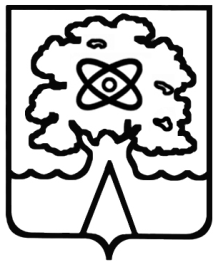 Администрация города Дубны Московской областиУправление народного образованияМуниципальное общеобразовательное учреждение «Средняя общеобразовательная школа №5 г.  Дубны Московской области» («Школа №5»)№Содержание учебного материалаКол-во часовПрактические (Лабораторные) работыПроверочные работыРаздел 1. Глобальный комплекс проблем безопасности жизнедеятельностиРаздел 1. Глобальный комплекс проблем безопасности жизнедеятельностиРаздел 1. Глобальный комплекс проблем безопасности жизнедеятельностиРаздел 1. Глобальный комплекс проблем безопасности жизнедеятельностиРаздел 1. Глобальный комплекс проблем безопасности жизнедеятельности1Глава 1. Будущее безопасности человечества5 часРаздел 2. Основы военной службы Раздел 2. Основы военной службы Раздел 2. Основы военной службы Раздел 2. Основы военной службы Раздел 2. Основы военной службы 2Глава 2. Воинская обязанность5 час3Глава 3. Правовые  основы военной службы6 часПроверочная работа. Правовые  основы военной службыРаздел 3. Военно-патриотическое воспитаниеРаздел 3. Военно-патриотическое воспитаниеРаздел 3. Военно-патриотическое воспитаниеРаздел 3. Военно-патриотическое воспитаниеРаздел 3. Военно-патриотическое воспитание4Глава 4. Боевые традиции Вооруженных Сил Российской Федерации3 час5Глава 5. Символы воинской чести7 часРаздел 4. Основы медицинских знанийРаздел 4. Основы медицинских знанийРаздел 4. Основы медицинских знанийРаздел 4. Основы медицинских знанийРаздел 4. Основы медицинских знаний6Глава 6. Основы медицинских знаний8 часПрактическая работа. Основы медицинских знанийИтого 34 час11Критерии5 (ОТЛ.)4 (ХОР.) 3 (УД.)2 (НЕУД.)1. Организация ответа (введение, основная часть, заключение) Удачное использование правильной структуры ответа (введение - основная часть - заключение); определение темы; ораторское искусство (умение говорить)Использование структуры ответа, но не всегда удачное; определение темы; в ходе изложения встречаются паузы, неудачно построенные предложения, повторы словОтсутствие некоторых элементов ответа; неудачное определение темы или её определение после наводящих вопросов; сбивчивый рассказ, незаконченные предложения и фразы, постоянная необходимость в помощи учителяНеумение сформулировать вводную часть и выводы; не может определить даже с помощью учителя, рассказ распадается на отдельные фрагменты или фразы2. Умениеанализировать иделать выводыВыводы опираются не основные факты и являются обоснованными;грамотное сопоставлениефактов, пониманиеключевой проблемы и её элементов; способностьзадавать разъясняющиевопросы; пониманиепротиворечий между идеямиНекоторые важные факты упускаются, но выводыправильны; не всегда фактысопоставляются и часть не относится к проблеме;ключевая проблемавыделяется, но не всегда понимается глубоко; не всевопросы удачны; не все противоречия выделяютсяУпускаются важные факты и многие выводы неправильны;факты сопоставляются редко, многие из них не относятся кпроблеме; ошибки в выделении ключевой проблемы; вопросынеудачны или задаются только с помощью учителя; противоречияне выделяютсяБольшинство важных фактов отсутствует,выводы не делаются;факты не соответствуютрассматриваемой проблеме, нет ихсопоставления; неумение выделить ключевуюпроблему (дажеошибочно); неумение задать вопрос даже спомощью учителя; нет пониманияпротиворечий3. Иллюстрациясвоих мыслейТеоретические положенияподкрепляютсясоответствующими фактамиТеоретические положения невсегда подкрепляютсясоответствующими фактамиТеоретические положения и ихфактическое подкрепление несоответствуют друг другуСмешиваетсятеоретический ифактический материал,между ними нетсоответствия4. Научнаякорректность(точность виспользованиифактическогоматериала)Отсутствуют фактическиеошибки; деталиподразделяются на значительные и незначительные,идентифицируются как правдоподобные, вымышленные, спорные,сомнительные; факты отделяются от мненийВстречаются ошибки в деталях или некоторыхфактах; детали не всегда анализируются; факты отделяются от мненийОшибки в ряде ключевых фактов ипочти во всех деталях; детали приводятся, но не анализируются;факты не всегда отделяются отмнений, но учащийся понимаетразницу между нимиНезнание фактов и деталей, неумениеанализировать детали, даже если они подсказываютсяучителем; факты и мнения смешиваются инет понимания их разницы5. Работа сключевымипонятиямиВыделяются все понятия иопределяются наиболееважные; чётко и полно определяются, правильноеи понятное описаниеВыделяются важные понятия, но некоторыедругие упускаются;определяются чётко, но невсегда полно; правильное идоступное описаниеНет разделения на важные ивторостепенные понятия;определяются, но не всегда чётко и правильно; описываются частонеправильно или непонятноНеумение выделитьпонятия, нетопределений понятий; немогут описать или не понимают собственногоописания6. Причинно-следственныесвязиУмение переходить от частного к общему или отобщего к частному; чёткаяпоследовательностьЧастичные нарушенияпричинно-следственныхсвязей; небольшиелогические неточностиПричинно-следственные связипроводятся редко; много нарушений в последовательностиНе может провестипричинно-следственныесвязи даже принаводящих вопросах,постоянные нарушения после-довательностиНазвание сайтаЭлектронный адресМЧС Россииhttp://www.emercom.gov.ruМинистерство образования и науки РФhttp://mon.gov.ru/Министерство природных ресурсов РФhttp://www.mnr.gov.ruФедеральная служба железнодорожных войск РФhttp://www.fsgv.ruФедеральная служба России по гидрометеорологии и мониторингу окружающей средыhttp://www.mecom.ru/roshydro/pub/rus/index.htmРусский образовательный порталhttp://www.gov.ed.ruФедеральный российский общеобразовательный порталhttp://www.school.edu.ruФедеральный портал «Российское образование»http://www.edu.ruПортал компании «Кирилл и Мефодий»http://www.km.ruОбразовательный портал «Учеба»http://www.uroki.ruИздательский дом «1 сентября»http://www.1september.ruФестиваль педагогический идей «Открытый урок» (издательский дом  «1 сентября)http://festival.1september.ruЭнциклопедия безопасностиhttp://www.opasno.netЛичная безопасностьhttp://personal-safety.redut-7.ruОбразовательные ресурсы Интернета-Безопасность жизнедеятельностиhttp://www.alleng.ru«Мой компас» (безопасность ребёнка)http://moikompas.ru/compas/bezopasnost_detНомерурокаДаты проведенияДаты проведенияТемаКол-вочасовОборудование урокаОборудование урокаДомашнее заданиеДомашнее заданиеПримечаниеНомерурокапланфактТемаКол-вочасовОборудование урокаОборудование урокаДомашнее заданиеДомашнее заданиеПримечаниеРаздел 1. Глобальный комплекс проблем безопасности жизнедеятельности (5 часов)Раздел 1. Глобальный комплекс проблем безопасности жизнедеятельности (5 часов)Раздел 1. Глобальный комплекс проблем безопасности жизнедеятельности (5 часов)Раздел 1. Глобальный комплекс проблем безопасности жизнедеятельности (5 часов)Раздел 1. Глобальный комплекс проблем безопасности жизнедеятельности (5 часов)Раздел 1. Глобальный комплекс проблем безопасности жизнедеятельности (5 часов)Раздел 1. Глобальный комплекс проблем безопасности жизнедеятельности (5 часов)Раздел 1. Глобальный комплекс проблем безопасности жизнедеятельности (5 часов)Раздел 1. Глобальный комплекс проблем безопасности жизнедеятельности (5 часов)Раздел 1. Глобальный комплекс проблем безопасности жизнедеятельности (5 часов)Глава 1. Будущее безопасности человечества (5 часов)Глава 1. Будущее безопасности человечества (5 часов)Глава 1. Будущее безопасности человечества (5 часов)Глава 1. Будущее безопасности человечества (5 часов)Глава 1. Будущее безопасности человечества (5 часов)Глава 1. Будущее безопасности человечества (5 часов)Глава 1. Будущее безопасности человечества (5 часов)Глава 1. Будущее безопасности человечества (5 часов)Глава 1. Будущее безопасности человечества (5 часов)Глава 1. Будущее безопасности человечества (5 часов)1 полугодие (15  часов)1 полугодие (15  часов)1 полугодие (15  часов)1 полугодие (15  часов)1 полугодие (15  часов)1 полугодие (15  часов)1 полугодие (15  часов)1 полугодие (15  часов)1 полугодие (15  часов)1 полугодие (15  часов)103.09Перспективы развития жизни на Земле1Книга, наглядное пособие, ПК, проекторКнига, наглядное пособие, ПК, проекторСтр.12 отв. на вопросы (1,2,3,4)Стр.12 отв. на вопросы (1,2,3,4)210.09Пути решения глобальных проблем безопасности жизни на Земле1Книга, наглядное пособие, ПК, проекторКнига, наглядное пособие, ПК, проекторСтр.19 отв. на вопросы (1,2,4,5)Стр.19 отв. на вопросы (1,2,4,5)317.09Основные направления международного сотрудничество России в области жизнедеятельности1Книга, наглядное пособие, ПК, проекторКнига, наглядное пособие, ПК, проекторСтр.23 отв. на вопросы (1,2,3)Стр.23 отв. на вопросы (1,2,3)424.09Состояние окружающей природной среды в России и меры по её улучшению1Книга, наглядное пособие, ПК, проекторКнига, наглядное пособие, ПК, проекторСтр.31 отв. на вопросы (1,2,3,4)Стр.31 отв. на вопросы (1,2,3,4)501.10Окружающая среда и здоровье человека. 1Книга, наглядное пособие, ПК, проекторКнига, наглядное пособие, ПК, проекторСтр.37 отв. на вопросы (1,2,3)Стр.37 отв. на вопросы (1,2,3)Раздел 2. Основы военной службы (11 часов)Раздел 2. Основы военной службы (11 часов)Раздел 2. Основы военной службы (11 часов)Раздел 2. Основы военной службы (11 часов)Раздел 2. Основы военной службы (11 часов)Раздел 2. Основы военной службы (11 часов)Раздел 2. Основы военной службы (11 часов)Раздел 2. Основы военной службы (11 часов)Раздел 2. Основы военной службы (11 часов)Раздел 2. Основы военной службы (11 часов)Глава 2. Воинская обязанность (5 часов)Глава 2. Воинская обязанность (5 часов)Глава 2. Воинская обязанность (5 часов)Глава 2. Воинская обязанность (5 часов)Глава 2. Воинская обязанность (5 часов)Глава 2. Воинская обязанность (5 часов)Глава 2. Воинская обязанность (5 часов)Глава 2. Воинская обязанность (5 часов)Глава 2. Воинская обязанность (5 часов)Глава 2. Воинская обязанность (5 часов)608.10Основые сведения и воинской обязанности.1Книга, наглядное пособие, ПК, проекторКнига, наглядное пособие, ПК, проекторСтр.42 отв. на вопросы (1,2,4,5,7)Стр.42 отв. на вопросы (1,2,4,5,7)715.10Организация воинского учета и его предназначение1Книга, наглядное пособие, ПК, проекторКнига, наглядное пособие, ПК, проекторСтр.47 отв. на вопросы (1,2,3,4,5)Стр.47 отв. на вопросы (1,2,3,4,5)822.10Порядок постановки граждан на воинский учёт. Порядок освидетельствования граждан при постановке на воинский учёт1Книга, наглядное пособие, ПК, проекторКнига, наглядное пособие, ПК, проекторСтр.51 отв. на вопросы (1,2,3,4,5)Стр.56 отв. на вопросы (1,2,3,4,5)Стр.51 отв. на вопросы (1,2,3,4,5)Стр.56 отв. на вопросы (1,2,3,4,5)908.11Обязательная подготовка граждан к военной службе. Добровольная подготовка граждан к военной службе1Книга, наглядное пособие, ПК, проекторКнига, наглядное пособие, ПК, проекторСтр.63 отв. на вопросы (1,2,3,4,5,6,7,8) Стр.66 отв. на вопросы (1,2,3,4,5,6,7,8)Стр.63 отв. на вопросы (1,2,3,4,5,6,7,8) Стр.66 отв. на вопросы (1,2,3,4,5,6,7,8)1015.11Организация призыва на военную службу. Ответственность граждан по вопросам призывам на военную службу. Порядок призыва на военную службу1Книга, наглядное пособие, ПК, проекторКнига, наглядное пособие, ПК, проекторСтр.73 отв. на вопросы (1,2,3,4,5)Стр.76 отв. на вопросы (1,2,3,4,5,6,7,8)Стр.84 отв. на вопросы (1,2,3,4)Стр.73 отв. на вопросы (1,2,3,4,5)Стр.76 отв. на вопросы (1,2,3,4,5,6,7,8)Стр.84 отв. на вопросы (1,2,3,4)Глава 3. Правовые основы военной службы (6 часов)Глава 3. Правовые основы военной службы (6 часов)Глава 3. Правовые основы военной службы (6 часов)Глава 3. Правовые основы военной службы (6 часов)Глава 3. Правовые основы военной службы (6 часов)Глава 3. Правовые основы военной службы (6 часов)Глава 3. Правовые основы военной службы (6 часов)Глава 3. Правовые основы военной службы (6 часов)Глава 3. Правовые основы военной службы (6 часов)Глава 3. Правовые основы военной службы (6 часов)1122.11Прохождение военной службы по контракту. Особенности прохождения военной службы гражданами женского пола.1Книга, наглядное пособие, ПК, проекторСтр.98 отв. на вопросы (1-3,5,7,8,11,12)Стр.98 отв. на вопросы (1-3,5,7,8,11,12)1229.11Альтернативная гражданская служба и порядок её прохождения. 1Книга, наглядное пособие, ПК, проекторСтр.104 отв. на вопросы (1,2,3,4,5)Стр.104 отв. на вопросы (1,2,3,4,5)1306.12Социальные гарантии военнослужащих. 1Книга, наглядное пособие, ПК, проекторСтр. 114 отв. на вопросы (1,2,3,4,5)Стр. 114 отв. на вопросы (1,2,3,4,5)1413.12Права и ответственность военнослужащих.1Книга, наглядное пособие, ПК, проекторСтр.123 отв. на вопросы (1,2,3,4,5,6)Стр.123 отв. на вопросы (1,2,3,4,5,6)1520.12Увольнение с военной службы. Проверочная работа № 11Книга, наглядное пособие, ПК, проекторСтр.129 отв. на вопросы (1,2,3,4,5,6,7,8)Стр.129 отв. на вопросы (1,2,3,4,5,6,7,8)1627.12Память поколений – Дни воинской славы России1Книга, наглядное пособие, ПК, проекторСтр.151 отв. на вопросы(1,2,3,4)Стр.151 отв. на вопросы(1,2,3,4)2 полугодие (18 часов)2 полугодие (18 часов)2 полугодие (18 часов)2 полугодие (18 часов)2 полугодие (18 часов)2 полугодие (18 часов)2 полугодие (18 часов)2 полугодие (18 часов)2 полугодие (18 часов)2 полугодие (18 часов)Раздел 3. Военно – патриотическое воспитание (10 часов)Раздел 3. Военно – патриотическое воспитание (10 часов)Раздел 3. Военно – патриотическое воспитание (10 часов)Раздел 3. Военно – патриотическое воспитание (10 часов)Раздел 3. Военно – патриотическое воспитание (10 часов)Раздел 3. Военно – патриотическое воспитание (10 часов)Раздел 3. Военно – патриотическое воспитание (10 часов)Раздел 3. Военно – патриотическое воспитание (10 часов)Раздел 3. Военно – патриотическое воспитание (10 часов)Раздел 3. Военно – патриотическое воспитание (10 часов)Глава 4. Боевые традиции Вооруженных Сил Российской Федерации (3 часа)Глава 4. Боевые традиции Вооруженных Сил Российской Федерации (3 часа)Глава 4. Боевые традиции Вооруженных Сил Российской Федерации (3 часа)Глава 4. Боевые традиции Вооруженных Сил Российской Федерации (3 часа)Глава 4. Боевые традиции Вооруженных Сил Российской Федерации (3 часа)Глава 4. Боевые традиции Вооруженных Сил Российской Федерации (3 часа)Глава 4. Боевые традиции Вооруженных Сил Российской Федерации (3 часа)Глава 4. Боевые традиции Вооруженных Сил Российской Федерации (3 часа)Глава 4. Боевые традиции Вооруженных Сил Российской Федерации (3 часа)Глава 4. Боевые традиции Вооруженных Сил Российской Федерации (3 часа)1725.01Дружба, войсковое товарищество – основа боевой готовности войск1Книга, наглядное пособие, ПК, проекторСтр.157 отв. на вопросы(1,2,3,4,5,6,7,8,9)Стр.157 отв. на вопросы(1,2,3,4,5,6,7,8,9)1801.02Взаимоотношения в воинском коллективе1Книга, наглядное пособие, ПК, проекторПовторить стр.157-170Повторить стр.157-1701908.02Военная присяга – клятва воина на верность Родине - России1Книга, наглядное пособие, ПК, проекторСтр.176 отв. на вопросы(1,2,3,4)Стр.176 отв. на вопросы(1,2,3,4)Глава 5. Символы воинской чести (7 часов)Глава 5. Символы воинской чести (7 часов)Глава 5. Символы воинской чести (7 часов)Глава 5. Символы воинской чести (7 часов)Глава 5. Символы воинской чести (7 часов)Глава 5. Символы воинской чести (7 часов)Глава 5. Символы воинской чести (7 часов)Глава 5. Символы воинской чести (7 часов)Глава 5. Символы воинской чести (7 часов)Глава 5. Символы воинской чести (7 часов)2015.02Боевое знамя чести1Книга, наглядное пособие, ПК, проекторСтр.185 отв. на вопросы (1,2,3,4,5,6)Стр.185 отв. на вопросы (1,2,3,4,5,6)2122.02Ордена, почетные награды за воинские отличия в бою и заслуги в военной службе1Книга, наглядное пособие, ПК, проекторСтр.195 отв. на вопросы (1-9)Стр.195 отв. на вопросы (1-9)2201.03Ритуалы Вооруженных Сил РФ.1Книга, наглядное пособие, ПК, проекторСтр.204 отв. на вопросы (1 - 11)Стр.204 отв. на вопросы (1 - 11)2315.03Воинские звания военнослужащих.1Книга, наглядное пособие, ПК, проекторСтр.210 отв. на вопросы (1-9)Стр.210 отв. на вопросы (1-9)2422.03Военная форма одежды. 1Книга, наглядное пособие, ПК, проекторСтр.214 отв. на вопросы(1,2,3,4,5,6,7,8)Стр.214 отв. на вопросы(1,2,3,4,5,6,7,8)2501.04Презентация проектов по теме «Военно – патриотическое воспитание»2608.04Основные инфекционные заболевание. 1Книга, наглядное пособие, ПК, проекторСтр.231 отв. на вопросы (1-11) Стр.231 отв. на вопросы (1-11) Раздел 4. Основы медицинских знаний (8 часов)Раздел 4. Основы медицинских знаний (8 часов)Раздел 4. Основы медицинских знаний (8 часов)Раздел 4. Основы медицинских знаний (8 часов)Раздел 4. Основы медицинских знаний (8 часов)Раздел 4. Основы медицинских знаний (8 часов)Раздел 4. Основы медицинских знаний (8 часов)Раздел 4. Основы медицинских знаний (8 часов)Раздел 4. Основы медицинских знаний (8 часов)Раздел 4. Основы медицинских знаний (8 часов)Глава 6. Основы медицинских знаний (8 часов)Глава 6. Основы медицинских знаний (8 часов)Глава 6. Основы медицинских знаний (8 часов)Глава 6. Основы медицинских знаний (8 часов)Глава 6. Основы медицинских знаний (8 часов)Глава 6. Основы медицинских знаний (8 часов)Глава 6. Основы медицинских знаний (8 часов)Глава 6. Основы медицинских знаний (8 часов)Глава 6. Основы медицинских знаний (8 часов)Глава 6. Основы медицинских знаний (8 часов)2715.04Меры профилактики инфекционных заболеваний1Книга, наглядное пособие, ПК, проекторСтр.241 отв. на вопросы (1,2,3,4,5)Стр.241 отв. на вопросы (1,2,3,4,5)2822.04Первая помощь пострадавшему. Первая помощь при ранениях и ожогах1Книга, наглядное пособие, ПК, проекторСтр.255 отв. на вопросы (1,2,3,4,5,6,7,8)Стр.255 отв. на вопросы (1,2,3,4,5,6,7,8)2929.04Первая помощь при травмах. Ушибы, растяжение связок, вывихи1Книга, наглядное пособие, ПК, проекторСтр.262 отв. на вопросы (1,2,3,4,5,6,7)Стр.262 отв. на вопросы (1,2,3,4,5,6,7)3006.05Первая помощь при отравлениях.1Книга, наглядное пособие, ПК, проекторСтр.265 отв. на вопросы (1,2,3,4)Стр.265 отв. на вопросы (1,2,3,4)3113.05Оказание помощи тонущему.1Книга, наглядное пособие, ПК, проекторСтр. 275 отв. на вопросы (1,2,3,4,5,6)Стр. 275 отв. на вопросы (1,2,3,4,5,6)3220.05Практическая работа № 1 по теме «Основы медицинских знаний» 1Книга, наглядное пособие, ПК, проектор33Подведение итогов по разделу 4. Основы медицинских знаний1Книга, наглядное пособие, ПК, проектор34Подведение итогов за 11 класс1Книга, наглядное пособие, ПК, проекторИтого:   34 часа, пров/р – 1, практ./р - 1Итого:   34 часа, пров/р – 1, практ./р - 1Итого:   34 часа, пров/р – 1, практ./р - 1Итого:   34 часа, пров/р – 1, практ./р - 1Итого:   34 часа, пров/р – 1, практ./р - 1Итого:   34 часа, пров/р – 1, практ./р - 1Итого:   34 часа, пров/р – 1, практ./р - 1Итого:   34 часа, пров/р – 1, практ./р - 1Итого:   34 часа, пров/р – 1, практ./р - 1Итого:   34 часа, пров/р – 1, практ./р - 1